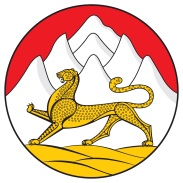 МИНИСТЕРСТВО ОБРАЗОВАНИЯ И НАУКИ  РЕСПУБЛИКИСЕВЕРНАЯ  ОСЕТИЯ – АЛАНИЯМуниципальное казенное учреждение дополнительного образования Станции юных натуралистовДигорского района РСО-АланияОГРН – 1021500882149   ИНН-1507003917363410 РСО-Алания  г. Дигора ул.Калицова, 79бТел.8(867-33) 90-7-29e-mail: digsyn@mail.ruУТВЕРЖДАЮ:Директор МКУ ДО СЮН ______________ Корнаева З. Р.От «12» января 2018г.ПОРЯДОК о языке образования в МКУ ДО «Станция юных натуралистов» ПРИНЯТО:На педагогическом советеМКУ ДО СЮН г.Дигора Дигорский районПротокол №2От «12» января 2018г.Дигора 2018г.1. Нормативно-правовое обеспечение1.1. Настоящий Порядок о языке (далее – Порядок) определяет язык, на котором осуществляется образование в МКУ ДО «Станция юных натуралистов» (далее – Учреждение). 1.2. Настоящий Порядок разработан в соответствии с:  Федеральным законом от 29 декабря 2012 г. № 273-ФЗ «Об образовании в Российской Федерации»; Законом РФ «О языках народов Российской Федерации» от 25.10.1991 г;  Приказом Министерства образования и науки Российской Федерации (Минобрнауки России) от 19 декабря 2013 г. N 1367 г. Москва «Об утверждении Порядка организации и осуществления образовательной деятельности по образовательным программам; Федеральными государственными образовательными стандартами образования;  Уставом МКУ ДО «Станция юных натуралистов»; Положением о порядке организации и осуществлении образовательной деятельности по образовательным программам МКУ ДО «Станция юных натуралистов».1. Общие положения2.1. В соответствии с п. 1 ст. 3 Закона РФ «О языках народов Российской Федерации» от 25.10.1991 г., государственным языком Российской Федерации на всей ее территории является русский язык. 2.2. В соответствии со ст. 10 г Закона РФ «О языках народов Российской Федерации» от 25.10.1991 г., государство обеспечивает гражданам Российской Федерации условия для преподавания и изучения языков народов Российской Федерации в соответствии с законодательством об образовании. 2.3. В соответствии со ст. 14 № 273-ФЗ «Об образовании в Российской Федерации», в Российской Федерации гарантируется получение образования на государственном языке Российской Федерации, а также выбор языка обучения в пределах возможностей, предоставляемых системой образования. 2.4. В Учреждении образовательная деятельность осуществляется на государственном языке Российской Федерации – русском. Преподавание и изучение государственного языка Российской Федерации в рамках имеющих государственную аккредитацию образовательных программ осуществляются в соответствии с федеральными государственными образовательными стандартами, образовательными стандартами. 2.5. Образование может быть получено на иностранном языке в соответствии с образовательной программой и в порядке, установленном законодательством об образовании и локальными нормативными актами Учреждения. 2.6. Язык, языки образования определяются локальными нормативными актами организации, осуществляющей образовательную деятельность по реализуемым ею образовательным программам, в соответствии с законодательством Российской Федерации. 2.7. В Учреждении гарантируется получение образования на государственном языке Российской Федерации – русском. 2.8. В соответствии с пп. «д» п. 2 ст. 29 № 273-ФЗ «Об образовании в Российской Федерации», образовательная организация обеспечивает открытость и доступность для обучающихся информацию о языках образования2. Заключительные положения3.1. Настоящий Порядок обязателен к применению всеми структурными подразделениями, участвующими в учебном процессе. 3.2. Настоящий Порядок утверждается решением Педагогического Совета Учреждения и вступает в силу со дня его утверждения директором Учреждения. 3.3. Изменения и дополнения, вносимые в Порядок, утверждаются решением Педагогического Совета Учреждения и вступают в силу со дня утверждения директором Учреждения. 3.4. Порядок принимается на неопределенный срок. После принятия новой редакции Порядка предыдущая редакция утрачивает силу